In the name of God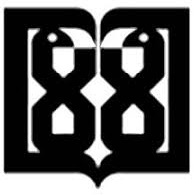 Tehran University of Medical ScienceInternational CampusNursing and Midwifery SchoolTITLE:“A thesis submitted as partial fulfillment of the requirement for Master of Science (MSc) Degree”In………………………………..By……………………Supervisor:………………………………Advisor:…………………………Statics consultant:…………………………..Year: …………………Register number:DeclarationI, ………………….., declare that all written materials in this dissertation are the researcher’s original work, except those materials which were used for the referenced citations in the text. It is being submitted for the Degree of Master of Science in ………………….. in the TUMS- IC. It has not been presented and will not be presented to any other university for a similar or any other degree award.All the rights including printing, duplication, translation, adoption, etc of the results of this thesis is served for Tehran University of Medical Science. Criticism by mentioning the source is allowed.Sign:This achievement is dedicatedAcknowledgment:        AbstractBackground: Methods: Results:.Conclusions and recommendations: Keywords: Table of contentChapter one IntroductionProblem statement:Importance of the study:Aims of the study:General Objective:Specific Objectives:Theoretical and Operational definition:Chapter two Review of literatureConceptual framework……………………………………………………………………………..……………………………………………………………………………Literature review:Study setting and context:Chapter three MethodologyResearch Design and Methods:Study Design:Study Setting:Study Population:Inclusion/exclusion criteria: Sampling Method:Sample size: Data collection instrument:Quality content validity of instrument:Data collection and management:Ethics:Safety Considerations:Strengths and limitations of the study:Chapter four ResultsIn this chapter, ………………………………………………..………………Tables and ResultsChapter five Discussion and ConclusionDiscussion:……………….……………………….Conclusion:……………………………….Recommendations for the further studies:ReferencesReferences:AppendixQuestionnaire/checklistResearch ethics certificateConsent formconsent form(Information for participants) formAfter the researcher introduces him/herself;“……………….”The aim of the research: ……………………..I; ………………. am the researcher and a student of higher education (master degree) in the department of ………………………, medical university of Tehran, Iran. Sincerely doctor (…………………………) is my research supervisor.Dear participant: due to agreement to participate in this research, you will be interviewed for your current state and a scientific assessment of for this interview we will be in need of (20-30) mints of your time, and you will be interviewed only one time.Participant’s rights: participants have the right to step back from participation at any time or any step of the research.If wanted, the participant can have the chance to see the whole results of this research, after it has been finished. Participants have the right to ask for clarification about any of the interview, if it wasn’t already clear to them. Benefits and harms from participations:Participation in this research is for volunteer, participants will not be provided with any financial compensation for it, at the same time no payment will be received from the participations.Secrecy and confidentiality:In no way the participant’s name will be asked for, nor any personal or specific question, that may annoy the participant or she doesn’t like to answer it. We will make participants assure of the fact that their information will be kept safe, and apart from researcher, no other persons or parties will have access to them, and they won’t be used for any purpose other than research.Feel free to share any opinions or suggestions with the researcher whenever and whenever you are, through the contacts below:Email: …………………………Contact No.: …………………….. (Informed consent) formResearch title: “………………….”Researcher’s name: …………………………..Dear participant: we would first like to thank you for agreeing to participate in this research, wish you a good health.Dear participant: after signing this form, you are ready to be interviewed on all the steps and the parts of this research.You as a participant should have all your information true, that you are going to share with the researcher (note that the information will be used for research purposes solely) This form proves that your participation is for volunteer, and you have the right to step back at any time from participation in the research.Participant’s signature:Researcher’s signature: Date:       /      /Abstract in Persianچکیدهزمینه: مواد و روش:نتایج: نتیجه گیری و پیشنهادات: کلید واژه ها: دانشگاه علوم پزشکی تهرانپردیس بین المللدانشکده پرستاری و مامایی"پایان نامه برای دریافت درجه کارشناسی ارشد"................عنوان:...........نگارنده:...............استاد راهنما:................استاد مشاور:.....................................سال.................شماره پایان نامه: